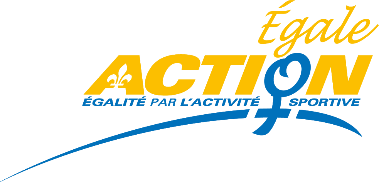 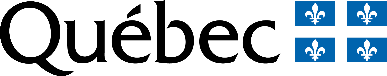 Contrat d’engagement formation :« Particularités des filles en entraînement »NOM DE L'ORGANISME : ADRESSE : NOM ET TITRE DE LA PERSONNE RESSOURCE:   TÉLÉPHONE : COURRIEL : NOMBRE DE PARTICIPANT-ES ANTICIPÉ-ES : CHOIX DES ATELIERS : 	 Partie 1 : Les facteurs psycho-sociaux 			 Partie 2 : Les communications efficaces 			 Partie 3 : Le développement physique (Les parties 1 et 2 sont préalables)La liste d'inscription des participant-es, incluant le titre, l'organisme, le courriel de chacun et le numéro de casier PNCE, doit obligatoirement être retournée à Égale Action, au plus tard 48 heures avant la formation. Ce document permet à la formatrice de mieux préparer ses interventions et à Égale Action de préparer son rapport final.DATES POTENTIELLES: 	– Formation d'une durée de 3 heures.						1er choix :  	2e choix : Heures : 		Heures : NOM et TITRE du signataire : SIGNATURE ÉLECTRONIQUE:  							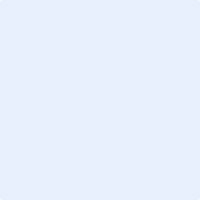 DATE:  Dès réception du contrat signé, une facturation pour le DÉPÔT – non remboursable (comprenant la moitié des frais de la formation et un membership) sera envoyée. Celle-ci doit être payée dans les 10 jours ouvrables précédant la formation.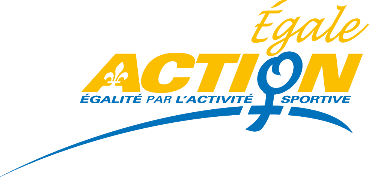 Béatrice Lavigne – coordonnatrice des programmesinfo@egaleaction.com 514-252-3114 poste 3974 4545 Pierre-de-Coubertin, Montréal, Qc, H1V 0B2